Valgkomite instruks for Norges hunders landsforbund.Valgkomiteen kan forklares som Norges hunders landsforbunds viktigste funksjon på bakgrunn av at det er de som skal finne personene som utgjør det neste styret i forbundet. Dermed er det helt sentralt at de er i stand til å gjøre en god jobb. Valgkomite – Retnings linjer.Valgkomiteen er en uavhengig og selvstendig komite, det presiseres at det er kun valgkomitéens medlemmer som skal jobbe med valgkomiteens innstilling mot et nytt styre i forbundet. Innkommende forslag skal sendes til valgkomiteens mail med informasjon om navn, telefon, mail og adresse, det er valgkomiteens ansvar å kontakte den foreslåtte kandidaten etter Norges hunders landsforbunds retnings linjer. Ved riktig arbeid er dette forbundets viktigste komite for å sikre at riktige personer velges til å styre forbundet. Det er styret som foreslår kandidater til valg komiteen. Valgkomiteen skal deretter velges inn av fremmøtte medlemmer på siste årsmøte. Sittende valgkomite ved valgkomitéens leder rapporterer til, og legger frem sitt forslag for årsmøtet. 

Det er viktig at valgkomiteens medlemmer setter seg inn i Norges hunders landsforbunds vedtekter. 

Viktige prinsipper er at valgkomiteen må starte i god tid (minst tre- seks måneder forut for årsmøtet.) slik at ikke arbeidet preges av hast og at alle kandidater skal være forespurt og sagt JA til vervet.Komiteens innstilling skal foreligge med andre saksdokumenter minst 1 uke før årsmøtet. Innstillingen skal sendes ut til medlemmene som en del av sakslisten.For å stille til valg må personen fylle 18 år i løpet av kalenderåret, ha vært medlem av forbundet i minst seks måned forut for årsmøtet og også ha betalt neste års medlemskontingent innen 31.12. inneværende år.  Eksempel 1: om en betaler medlems kontingenten for 2021 i oktober 2021 kan man ikke stille til valg ved vedtaksfestet årsmøte 15.02.2022.    Eksempel 2: betaler man medlems kontingenten for 2021 i mai måned 2021 pluss medlemskontingenten for 2022 innen 31.12.2021, kan man stille til valg på vedtaksfestet årsmøtet den 15.02. 2022.                                                                       Det skal velges personer fra begge kjønn så langt dette lar seg gjøre. Sammensetningen av styret bør være forholdsmessig i forhold til kjønnsfordelingen i medlemsmassen. Det bør være representanter fra begge kjønn der det velges eller oppnevnes flere enn 3 personer. Forarbeid: Start med arbeidet i god tid – min. 3-6 måneder før årsmøteVær orientert og oppdatert!Valgkomiteens leder må sørge for at valgkomiteen har kunnskap om forbundets verdier, visjon og mål.Valgkomiteens leder må sørge for at valgkomiteen blir holdt orientert gjennom året, gjerne ved å få tilsendt referater og annen aktuell informasjon.Valgkomiteen må ha dialog med forbundet/styret for å finne ut hvordan styret har fungert i perioden, valgkomiteen har møterett uten stemmerett ved styremøter. Valgkomiteens leder velger representant fra valgkomiteen til oppmøte ved styremøter.Alle i valgkomiteen må signere en taushetserklæring, taushetserklæringen gjelder også om en ikke lenger er en del av Norges hunders landsforbund.Som representant i Norges hunders landsforbunds valgkomite gis det ikke anledning til å representere eller sitte i verv i et annet tilsvarende forbund.  FremdriftsplanLag en tidsplan med oppstart av arbeidet min. 3-6 måneder før årsmøteHva og hvordan skal arbeidet utføres. Lag en oversikt over hvilke funksjoner som skal velges på årsmøte og finn ut hvem som er på valg av disse. Deleger oppgaver til alle i komiteen.Kartlegging:Ta kontakt med alle som er på valgBruk spørreskjema med spørsmål om personen ønsker gjenvalg eller ikke. Send ut et spørreskjema til de som er på valgDersom en velger å ikke sende ut skjema skal spørsmålene stilles i en samtale med personen, men for best mulig kontinuitet anbefales det å få skriftlig svar slik at neste valgkomite har med seg historikken.Forsøk å danne et bilde av hvilken kompetanse klubben har behov for i sitt arbeid.RekrutteringAvtal et personlig møte med aktuelle kandidater. Personlig kontakt er viktig, og øker statusen. Det viser seg at flere sier ja av de som det gjennomføres et møte med.Valgkomiteens medlemmer må vise engasjement og være motivert når de er i samtale med kandidater.Gi en så nøyaktig beskrivelse av styrearbeidet som muligLegg vekt på at det gir glede og er sosialt.Fortell hvorfor du som valgkomitemedlem mener vedkommende er viktig for klubben!Tips: Spør aktuelle styrekandidater om hva de kunne tenke seg å gjøre hvis de hadde fått et styreverv. Ikke alle trenger å bli fortalt hva de må, bør og skal gjøre i klubben - det er mer motiverende å bidra med det man selv ønsker! Presentasjon på årsmøtetInnstillingen skal vise en totaloversikt over styret, komiteer og; både de som skal velges på årsmøte, og de som skal fortsette.Presenter hvem som har sittet i valgkomiteen og hvordan arbeidet har foregått.Valgkomiteen legger frem sin innstilling på klubbens årsmøte med begrunnelse for hvorfor disse kandidatene blir foreslått.Valg skjer etter retningslinjer gitt i loven.Ved benkeforslag må valgkomiteen være forberedt på å fortelle om de foreslåtte kandidateneNy valgkomiteNy valgkomite skal foreslås av styret (ikke valgkomiteen selv)Jobb med å få på plass motiverte personer. Dersom personer som går ut av styret er lei og lite positive er ikke klubben tjent med at disse går inn i valgkomiteen, til dette er valgkomiteen for viktig. Dersom kandidaten selv ikke kan stille på årsmøtet, skal det på forhånd foreligge en signert villighetserklæring på at kandidaten stiller til valg.  SPØRRESKJEMA FOR VALGKOMITEENNavn:Epost: Mobil:Tillitsverv – funksjon:Hvor lenge har du vært tillitsvalgt:Ønsker /Ønsker ikke gjenvalg for neste periode (stryk det som ikke passer)Fortell litt om hvorfor du ønsker/ikke ønsker å fortsette:Eventuelt om du ønsker andre oppgaver, hvilke og hvorforAndre ting du har lyst å kommentere:__________________________________________________________________________________Skjema bes returnert til valgkomiteen innen 15. Desember. 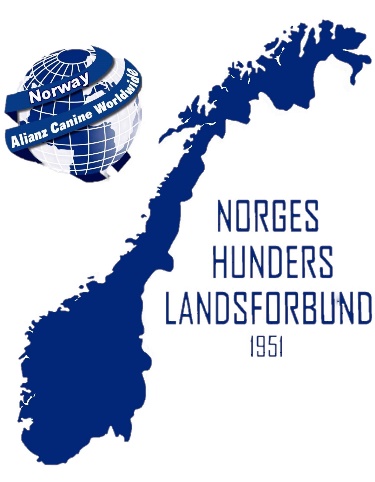 